                                                                                                                                                                           Башталгыч 4-а каанасынын с\ръттъл\ш\                              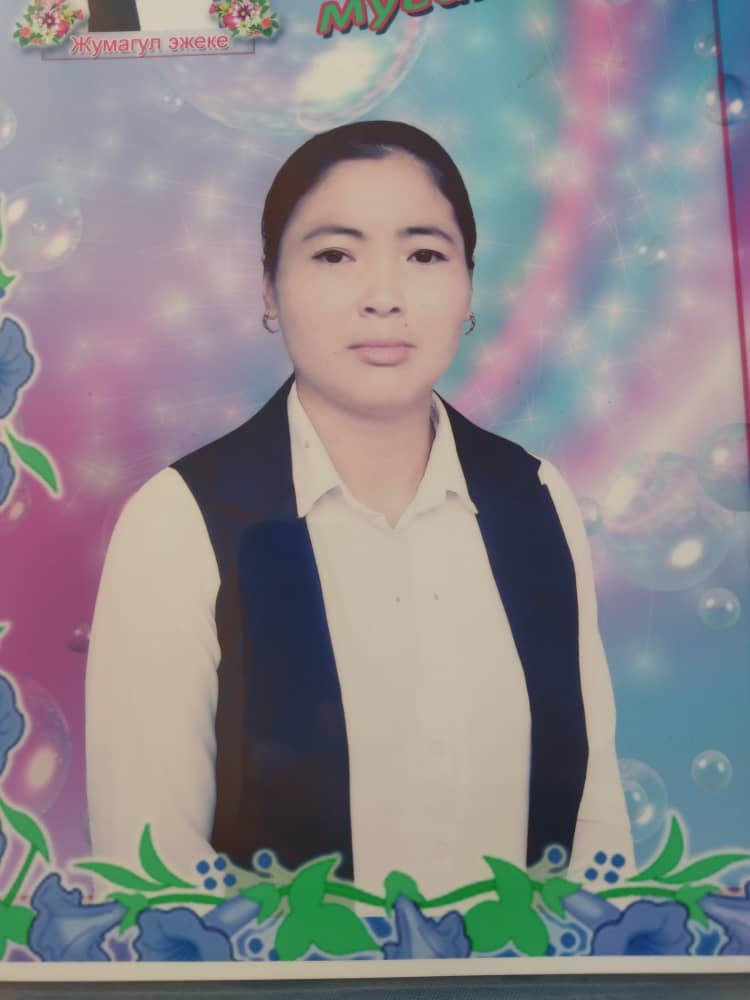 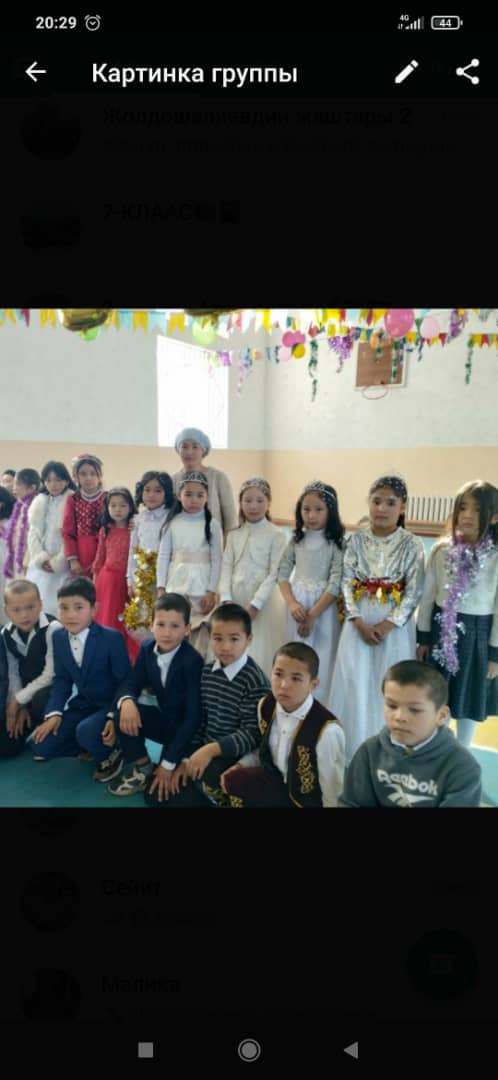 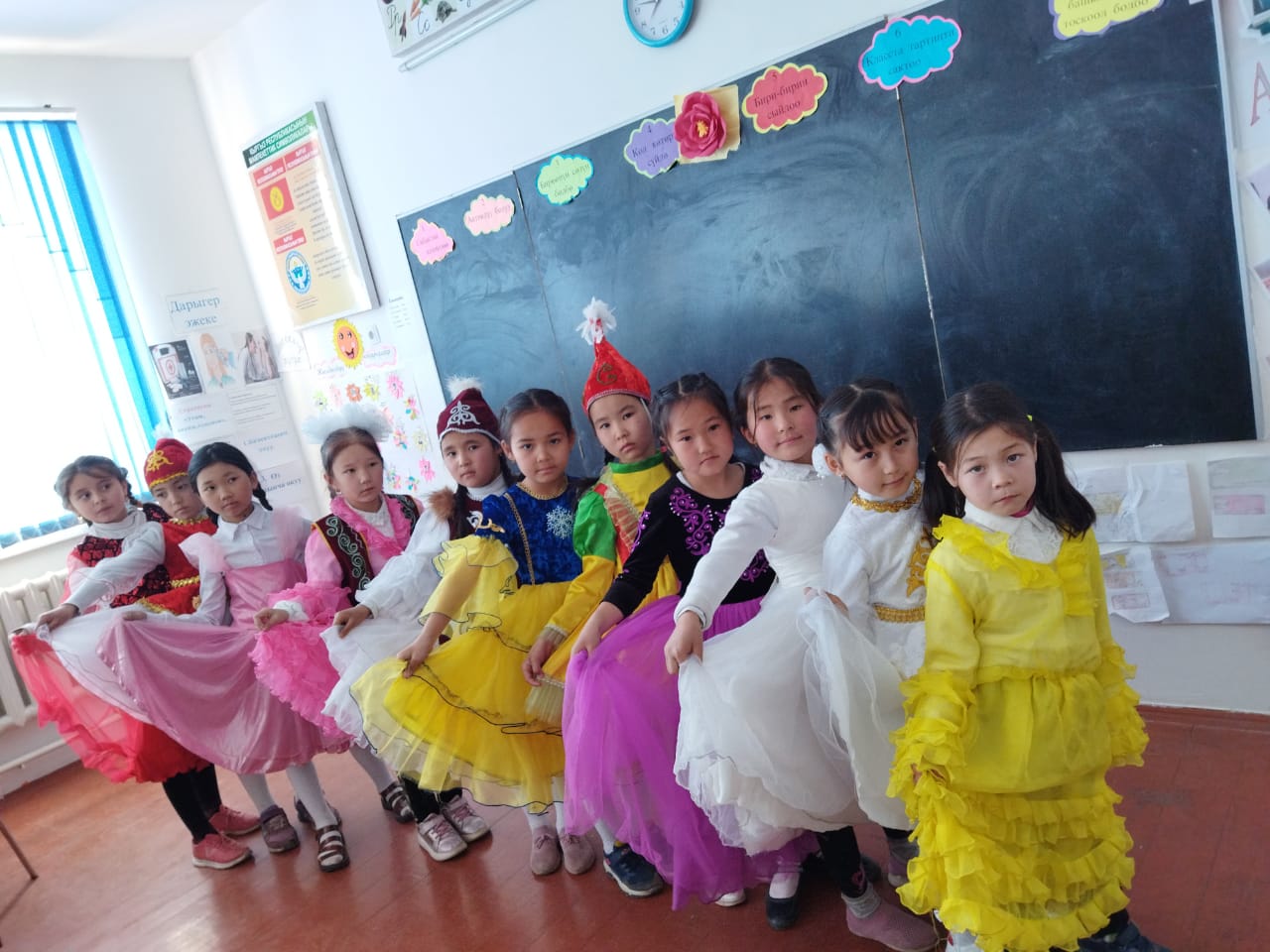 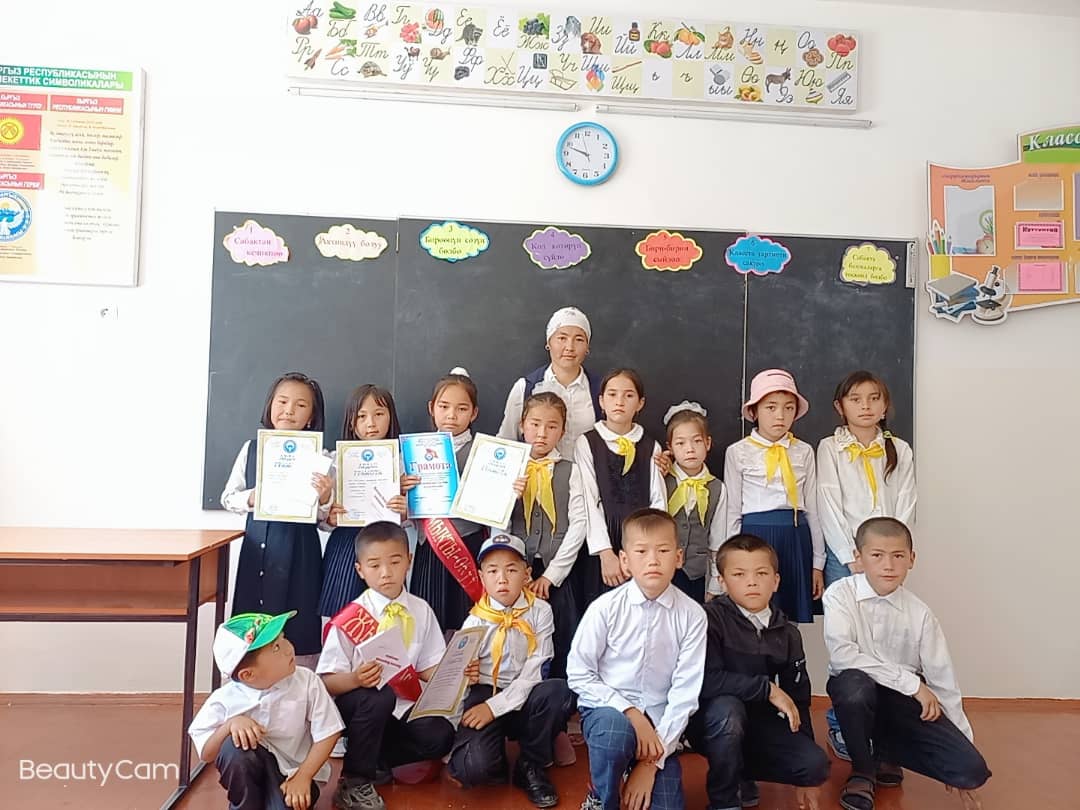 №Буюмдардын аттарыСаны1.Доска12.Кийим илгич23.Лампа104.Көргөзмө  курал505.Стенка16.Мугалимдин столу17.Мугалимдин отургучу 18.Окуучулардын партасы129.Окуучулардын отургучтары2410.Стеллаж111.Жалюзи312.Класста ъст\р\лгън г\лдър913Стен9